Dear _______________,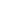 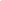 Happy New Year!  I hope you had a wonderful 2022.  With the start of the new year, my swim team is starting to prepare for our annual Swim-a-thon in March.  This is one of our major annual fundraisers that helps cover the swim team’s costs.  While 95% of the money raised goes toward our team, 5% of the proceeds will go to USA Swimming for swimmers and teams nationwide.   Last year, I reached and surpassed my goal of $500.  Thank you for helping me last year!  This year, my goal is to raise $550.  In addition to raising funds for our team, prizes are awarded to swimmers for their efforts.  Would you be willing to consider helping me raise money for my team?  Any amount is greatly appreciated and I thank you so much for taking the time to consider my request.I’ve been on the Tornadoes Swim Team for nearly 4 and ½ years.  The Tornadoes Swim Team is a year-round competitive swim team.   My favorite strokes are backstroke and freestyle.  While many of my teammates’ goals are to go to State and Regionals, I prefer to swim for fun.  I enjoy practicing with my friends, attending swim meets, and creating new personal records.  I love swimming and am thankful for the opportunity to be a Tornado swimmer. Thank you for your support!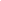 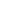 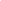 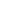 Thank you,Your Name……………………………………………………………………………………………...2022 Swim-A-Thon March 7th – 8thI will sponsor ___________________ with a one-time donation of $_______.Please make checks payable to Tornadoes Swim Team. Please include my name on the memo.  (Note: donations are 100% tax deductible, receipt will be provided.)Please return the section below the dotted line and donation by April 1, 2022.